Inquiry Process: RecyclingYour TaskYou will prepare a Public Service Announcement about the benefits of recycling a specific type of material. Choose from the following types of recycling:Big Question: How can the students in your school positively impact the environment by recycling the material your group has chosen?Little Questions:Phase 3To complete this Task, you will use the Inquiry Process. Phase 3 of the process is Use:Practice your presentation to the company.Prepare a List of Sources that has been used to complete this task.AluminiumCompostE-WasteGlassPaperPlasticWhat is the definition of the environment?How does the material that your group chose get recycled?How do humans affect the environment?
Provide 3 positive and 3 negative examples.What can be made from the recycled material your group chose?
Provide 5 examples.Review the task that was given.Make Notes on each source to help answer all Little Questions.Analyze and organize the key ideas learned to draw conclusions about the Big Question.Discuss what has been learned with your teammate and how this information can be used to help design an advertisement.Design an advertisement for the medium that has been chosen.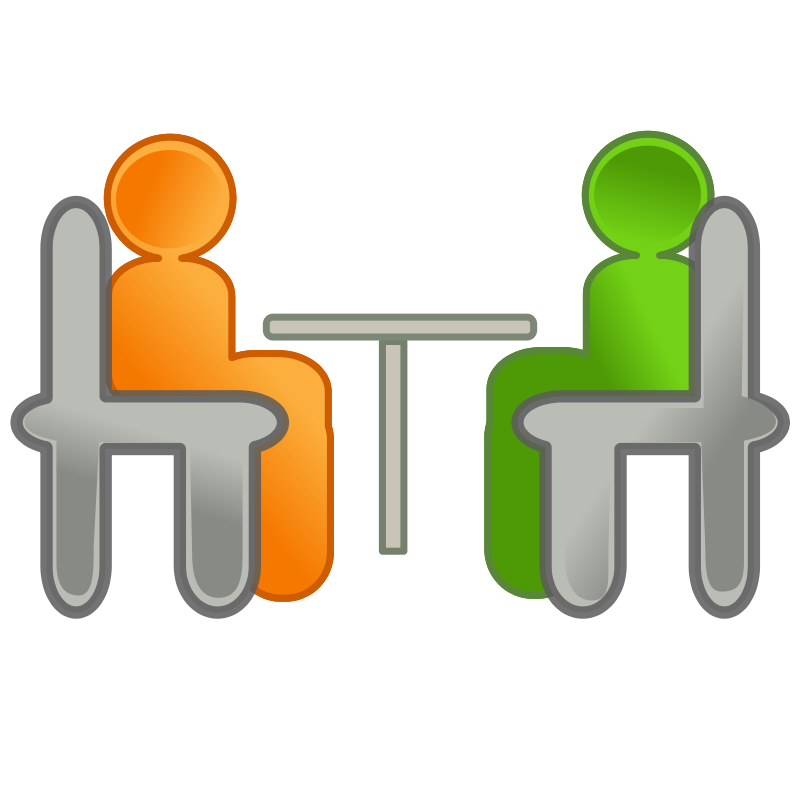 